土地位置示意图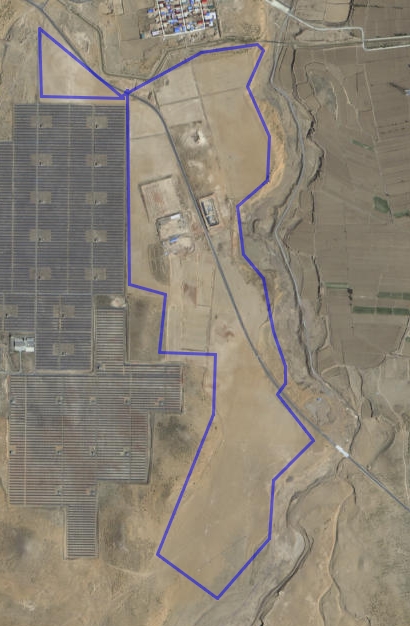 